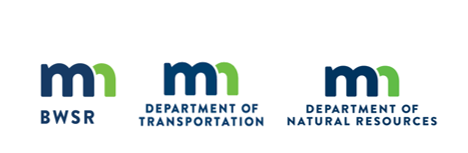 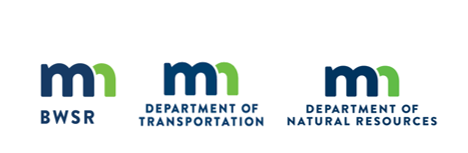 34-261Common NameScientific NameRate (kg/ha)Rate (lb/ac)% of Mix (% by wt)Seeds/ sq ftAmerican slough grassBeckmannia syzigachne1.521.364.30%24.90riverbank wild ryeElymus riparius0.560.501.58%0.53Virginia wild ryeElymus virginicus1.961.755.56%2.70tall manna grassGlyceria grandis0.280.250.80%6.50fowl manna grassGlyceria striata0.100.090.29%3.00rice cut grassLeersia oryzoides0.180.160.51%2.00fowl bluegrassPoa palustris0.940.842.66%40.00prairie cordgrassSpartina pectinata0.340.300.96%0.74Total Grasses5.885.2516.66%80.37tussock sedgeCarex stricta0.040.040.13%0.80pointed broom sedgeCarex scoparia0.070.060.21%2.00fox sedgeCarex vulpinoidea0.220.200.65%7.50path rushJuncus tenuis0.030.030.09%10.00dark green bulrushScirpus atrovirens0.130.120.38%20.00woolgrassScirpus cyperinus0.060.050.15%30.00Total Sedges and Rushes0.560.501.61%70.30marsh milkweedAsclepias incarnata0.130.120.38%0.21common bonesetEupatorium perfoliatum0.030.030.11%2.00spotted Joe pye weedEutrochium maculatum0.070.060.18%2.00autumn sneezeweedHelenium autumnale0.060.050.17%2.50giant sunflowerHelianthus giganteus0.080.070.22%0.25spotted touch-me-notImpatiens capensis0.060.050.17%0.08great lobeliaLobelia siphilitica0.030.030.09%5.00blue monkey flowerMimulus ringens0.010.010.02%5.07Virginia mountain mintPycnanthemum virginianum0.060.050.16%4.00tall coneflowerRudbeckia laciniata0.060.050.15%0.25giant goldenrodSolidago gigantea0.020.020.07%2.00blue vervainVerbena hastata0.170.150.46%5.00bunched ironweedVernonia fasciculata0.070.060.18%0.50Total Forbs0.840.752.36%28.86OatsAvena sativa28.0225.0079.37%11.14Total Cover Crop28.0225.0079.37%11.14Totals:35.3131.50100.00%190.66Purpose:Native riparian and floodplain plantings for wetland mitigation, ecological restoration, or general permanent cover after culvert or bridge work.  Tolerates partial shade. Native riparian and floodplain plantings for wetland mitigation, ecological restoration, or general permanent cover after culvert or bridge work.  Tolerates partial shade. Native riparian and floodplain plantings for wetland mitigation, ecological restoration, or general permanent cover after culvert or bridge work.  Tolerates partial shade. Native riparian and floodplain plantings for wetland mitigation, ecological restoration, or general permanent cover after culvert or bridge work.  Tolerates partial shade. Native riparian and floodplain plantings for wetland mitigation, ecological restoration, or general permanent cover after culvert or bridge work.  Tolerates partial shade. Planting Area:Tallgrass Aspen Parklands, Prairie Parkland, and Eastern Broadleaf Forest Provinces.  Mn/DOT Districts 2(west), 3B, 4, Metro, 6, 7 & 8.Tallgrass Aspen Parklands, Prairie Parkland, and Eastern Broadleaf Forest Provinces.  Mn/DOT Districts 2(west), 3B, 4, Metro, 6, 7 & 8.Tallgrass Aspen Parklands, Prairie Parkland, and Eastern Broadleaf Forest Provinces.  Mn/DOT Districts 2(west), 3B, 4, Metro, 6, 7 & 8.Tallgrass Aspen Parklands, Prairie Parkland, and Eastern Broadleaf Forest Provinces.  Mn/DOT Districts 2(west), 3B, 4, Metro, 6, 7 & 8.Tallgrass Aspen Parklands, Prairie Parkland, and Eastern Broadleaf Forest Provinces.  Mn/DOT Districts 2(west), 3B, 4, Metro, 6, 7 & 8.